Муниципальное бюджетное дошкольное образовательное учреждение г. Нефтеюганска «Детский сад №5 Ивушка»Конспект По образовательной деятельности в младшей группе №2 на тему:«Зачем воспитывать у детей патриотизм? Круглый стол» Выполнила: Воспитатель Чалова Татьяна Юрьевна                                                                                                     Дата провидения:«___» ____________2024Нефтеюганск ,2024Родительское собрание в младшей группе Тема: «Зачем воспитывать у детей патриотизм?»Форма проведения круглый стол  Цель: привлечь внимание родителей к вопросам воспитания патриотизма. Воспитать гражданина и патриота своей страны.  Задачи:- помочь родителям овладеть знаниями о нравственном и патриотическом воспитании;- поддерживать проявление потребности в получении и в потребности в практическом применении сведений о национальной культуре;- воспитывать интерес к культуре своего народа;- вовлечь родителей в совместную деятельность по нравственно-патриотическому воспитанию;- формирование бережного отношения к природе и всему живому;- объединить усилия детского сада и семьи в вопросе формирования нравственно-патриотических качеств у детей.План проведения:1 Организационный этап (экран для показа презентаций- Приложение1, бланки анкет)2 Основная часть:Введение в проблему (выступление воспитателя группы по теме, раскрытие темы)3 Игры с родителями.Ход собрания.Организационный этап.В начале собрания звучит песня «Ах Россия», демонстрируются слайды с изображением природы и достопримечательностей Нефтеюганска.Здравствуйте уважаемые родители! Я обратила внимание с каким восхищением многие из вас смотрели презентацию о нашем городе. Действительно есть чем полюбоваться. Природа уникальна и разнообразна. И не смотря на все проблемы, которые существуют в нашей стране, мы любим ее и гордимся. Здесь появились на свет наши дети, здесь им расти. Наша задача воспитать их так, чтобы оно гордились своей Родиной, а когда вырастут станут достойными людьми, которые смогут сделать все, чтобы их страна процветала. Поэтому очень важно уделять достаточно внимание нравственно-патриотическому воспитанию именно в дошкольном возрасте.2.Основная часть.Тема нашего сегодняшнего собрания «Зачем воспитывать у детей патриотизм?»Очень важно знать ваше мнение по этому вопросу. Поэтому я предложила вам заполнить анкету. Анализирую результаты пришла к выводу: Многие родители считают, что дошкольный возраст — это беззаботная пора и рано их детям знать о таких серьезных вещах, а кто-то просто не считает нужным прививать детям патриотические чувства.Уважаемые родители, как Вы считаете, что такое патриотизм? (ответы родителей)Все согласились что это любовь к Родине, а Родина-понятие глубокое, это и улица, и город или село, где ты родился и вырос, и место, где живет сейчас твоя семья, и вся огромная наша страна Россия.Все, наверное, помнят строки детской песни «С чего начинается Родина? - С картинки в твоем букваре…» Родина начинается гораздо раньше, чем ребенок возьмет в руки букварь. Она начинается с того момента, когда появляется семья, когда малыш впервые видит своих родителей …Дети очень любят гулять. Находясь на природе, ребенок любуется ее красотой. У него появляются любимые места, впечатления, и остаются в памяти на всю жизнь.Чувство патриотизма — это любовь к родным местам, и гордость за свой народ.Любовь маленького ребенка дошкольника к Родине начинается с отношения к самым близким людям- маме, папе, бабушке, дедушке с любви к своему дому, улице на которой живет, детсаду.Поэтому и патриотическое воспитание надо начинать с самого раннего детства. Именно в этом возрасте дети способны получать новые знания через созерцание окружающего мира, получать яркие эмоции от увиденного. Душа ребенка открыта и чиста, и мы вс вами должны помочь ему заполнить ее добром, хорошими мыслями и поступками.Игры с родителями. А теперь уважаемые родители мы с вами будем играть как в детстве в игру «Продолжи пословицу»: В гостях хорошо, (а дома лучше.)Где родился, (там и пригодился) Мала птица, а (и та свое гнездо бережет.)Без корня трава не растет, без Родины (человек не живет)Родина- мать, (умей за нее постоять) Человек без Родины – (что соловей без песни)Чужой земли не хотим, (своей не отдадим) Тяжело в учении, (легко в бою)Нашей армии сыны (Родине верны) Дружно за мир стоять (войне не бывать)Делу время (а потехе час)Вся семья вместе (так и душа на месте) Без труда (не вытащишь рыбку из пруда)Молодцы уважаемые родители, а теперь вспомним сказкиНазовите сказку:  «Ловись, рыбка, и мала и велика!» (Лисичка сестричка и серый волк)  «Тепло ли тебе, девица, тепло ли тебе, красная» (Морозко)  «Я от бабушки ушел, я от дедушки ушел» (Колобок)  «Несет меня лиса за темные леса!» (Кот, петух, лиса)   «Спи глазок, спи другой» (Хаврошечка)Молодцы почти все сказки отгадали.Я думаю, что каждый из вас осознает, что дети — это наше будущее, и каким оно будет, зависит от того, насколько успешно ваш ребенок будет учится, но и каким человеком вырастет, какие поступки совершит, на какие чувства будет способен. В нашем детском саду ведется большая систематическая работа по нравственно-патриотическому воспитанию, но без вашей поддержки нам не обойтись, я прошу вас стать активными участниками педагогического процесса.Анкета для родителей:Как Вы знакомите детей с окружающим миром?Беседуете ли Вы о родном городе?Воспитываете ли Вы у своего ребенка бережное отношение к природе?Ухаживает ли Ваш ребенок за животными и за цветами?Как часто Вы с детьми слушаете (поете, рассказываете) песни, стихи о Родине, о природе?Бываете ли на праздниках, посвященных дню города?Совместно читаете книги? Какие?Смотрите телевизор вместе?На Ваш взгляд, обладаете ли Вы достаточной информацией о родной стране, городе?Нужна ли Вам помощь педагогов в получении информации о родной стране, городе, в чем-то еще?  В заключении нашей беседы мне очень хочется надеется на то, что тема сегодняшнего собрания не оставила Вас равнодушными. К патриотизму можно относится по-разному. Мы не всегда задумываемся о том, патриотичны наши мысли и поступки или нет. Но многие вещи: любовь к своей семье, к своей Родине, помощь нуждающимся, защита обиженных, являются ключевыми в воспитании хорошего человека и гражданина.Спасибо Вам дорогие родители за воспитание Ваших детей. Очень радостно что мы работаем в одном направлении, и наши дети очень много знают, умеют, и будут расти достойной сменой нам!  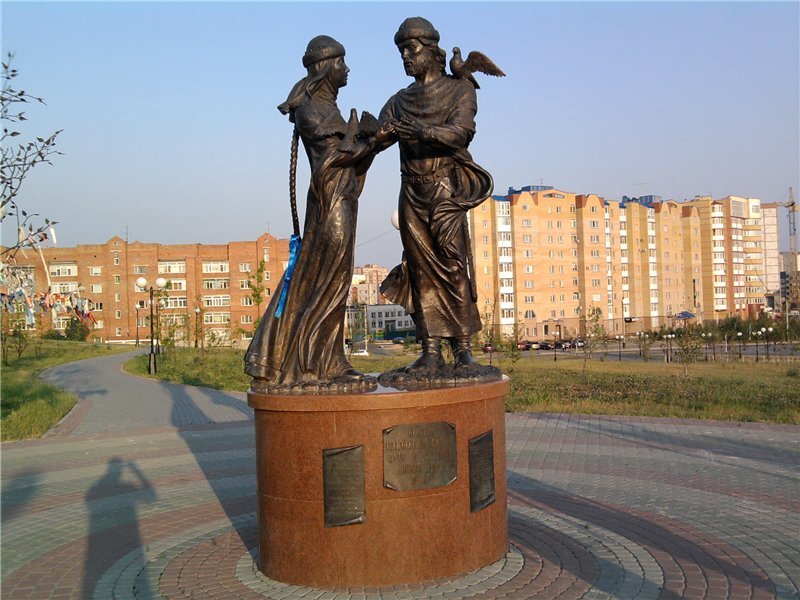 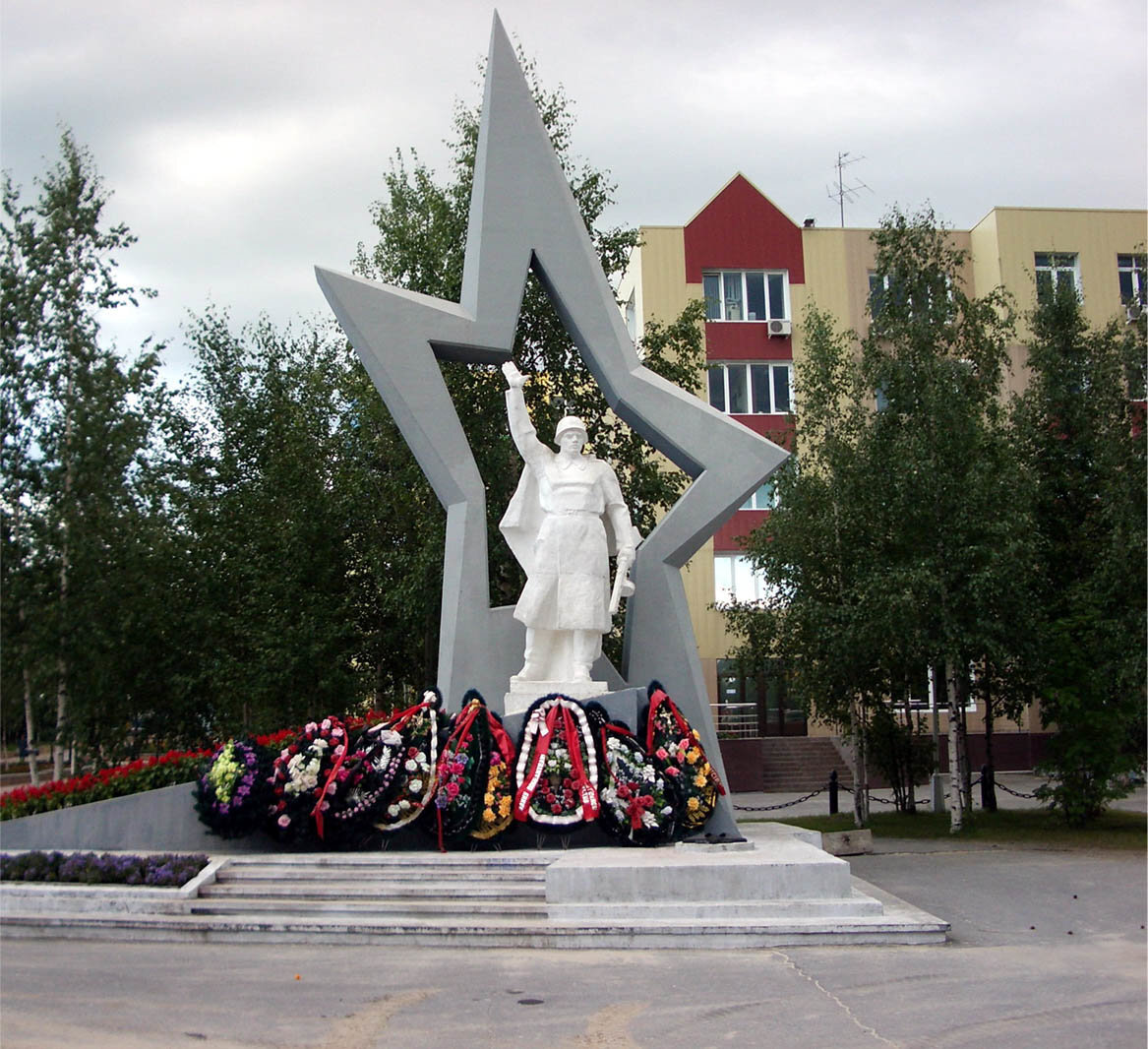 Тема 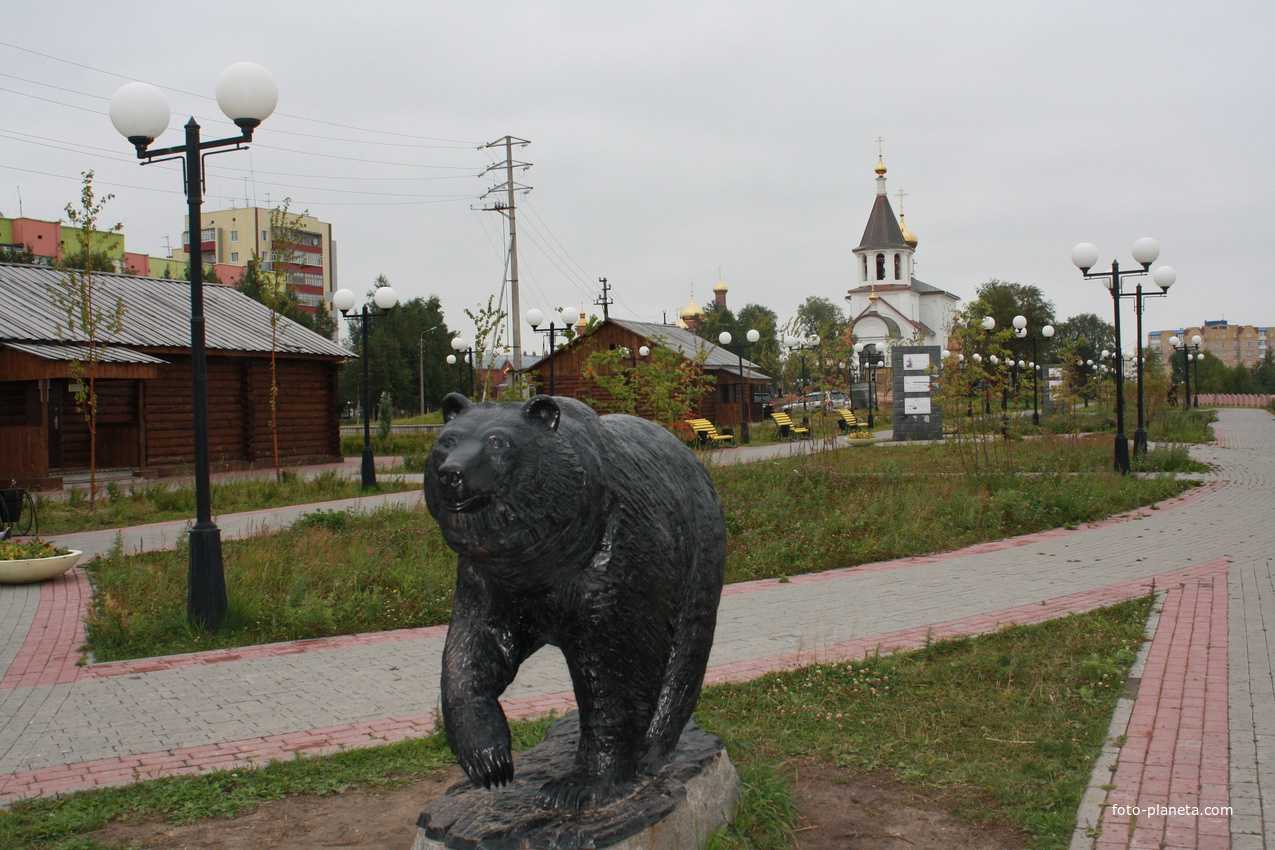 